JMOD-LS8-1- : 8비트 양방향 전압 변환 모듈 사용자 설명서JMOD-LS8-1 소개JMOD-LS8-1은 GTL2003 칩을 기반으로 제작된 0.8V ~ 5V 범위의 8채널 양방향 전압 변환 모듈입니다. 이 모듈을 이용하면, 5V 신호를 3.3V로 변환하거나, 반대로 3.3V 신호를 5V 신호로 변환할 수 있을 뿐 아니라, 0.8V~5V까지 임의의 전압에 대한 양방향 신호 변환이 가능합니다. 그러므로 아두이노나 AVR 모듈과 같은 마이크로콘트롤러 모듈과 이들 전압과는 다른 레벨의 전압을 사용하는 모듈을 함께 연결하고자 하는 경우 매우 편리하게 사용할 수 있습니다.JMOD-LS8-1 외관, 핀 배치 및 연결 방법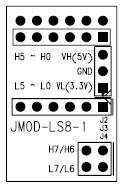 제이씨넷전화 : 042-486-0761,  이메일 : jcnet@jcnet.co.kr,  홈페이지 : www.jcnet.co.kr(기술문의)네이버 <임베디드홀릭> 카페 (http://café.naver.com/lazydigital)JMOD-LS8-1- : 8비트 양방향 전압 변환 모듈 사용자 설명서JMOD-LS8-1 소개JMOD-LS8-1은 GTL2003 칩을 기반으로 제작된 0.8V ~ 5V 범위의 8채널 양방향 전압 변환 모듈입니다. 이 모듈을 이용하면, 5V 신호를 3.3V로 변환하거나, 반대로 3.3V 신호를 5V 신호로 변환할 수 있을 뿐 아니라, 0.8V~5V까지 임의의 전압에 대한 양방향 신호 변환이 가능합니다. 그러므로 아두이노나 AVR 모듈과 같은 마이크로콘트롤러 모듈과 이들 전압과는 다른 레벨의 전압을 사용하는 모듈을 함께 연결하고자 하는 경우 매우 편리하게 사용할 수 있습니다.JMOD-LS8-1 외관, 핀 배치 및 연결 방법제이씨넷전화 : 042-486-0761,  이메일 : jcnet@jcnet.co.kr,  홈페이지 : www.jcnet.co.kr(기술문의)네이버 <임베디드홀릭> 카페 (http://café.naver.com/lazydigital)